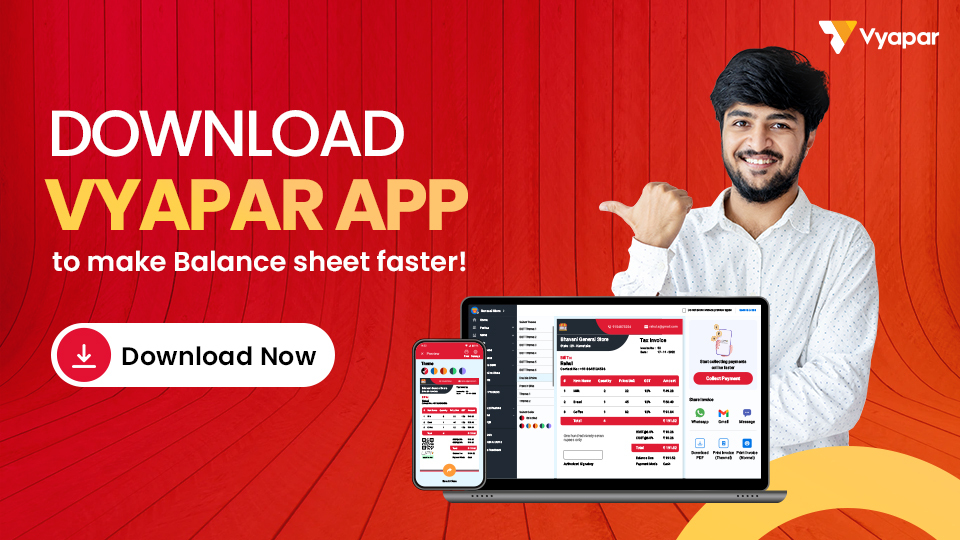 PWD co-operative society LTD.PWD co-operative society LTD.PWD co-operative society LTD.PWD co-operative society LTD.PWD co-operative society LTD.PWD co-operative society LTD.PWD co-operative society LTD.PWD co-operative society LTD.Address line 01Address line 01Address line 01Address line 01Address line 01Address line 01Address line 01Address line 01Address line 02Address line 02Address line 02Address line 02Address line 02Address line 02Address line 02Address line 02BALANCE SHEET AS OF____________________BALANCE SHEET AS OF____________________BALANCE SHEET AS OF____________________BALANCE SHEET AS OF____________________BALANCE SHEET AS OF____________________BALANCE SHEET AS OF____________________BALANCE SHEET AS OF____________________BALANCE SHEET AS OF____________________LiabilitiesCurrent YearPrevious YearAssetsCurrent YearPrevious YearLiabilitiesCurrent YearPrevious YearAssetsCurrent YearPrevious YearI. Share Capital:I. Cash and Bank balancesAuthorised share Capital1000(a) Cash in Hand100(b) Cash in BanksIssued Subscribed & Paid up Capital(i) Current Account100Purchased by the Governament1000(ii) Savings Banks Account100Purchased by co-op Societies1000(iii) Call Deposites on Banks100400Purchased by Individuals100Shares in Advance100II. InvestementsLess: Calls in arrears(-)-100(a) Government Securities100Add: Calls in advances1003200(b) Other Trustee Securities100(c) Non-Trustee Securities100I-A. Subscription towords shares:100100(d) Shares of other co-operative Societies100(e) Shares, Debentures or Bonds of companies registered under the Companies Act100II. Reserve Fund and Other Funds:(f) Fixed Deposits100600(a) Statutory reserve Funds100(b) Building Fund100(c) Special Development Fund100III. (1) Investement of Staff Provident Fund10001000(d) Bad and Doubtful Debts Reserve100III. (2) Advances againat Staff Provident Fund10001000(e) Investement Depreciation Fund100(f) Devidend EqualisationFund100IV. Loans and Advances(g) Bonus Equalisation Fund1001. (a) Loans100(h) Reserve for overdue interest100(b) Overdrafts200(i) Other Funds100900(c) Cash Credits(i) against pledge of goods100III. Staff Provident Fund100100(ii) against hypothecation of goods100(iii) Clean100IV. Secured Loans2. Loans by managing committee members200(a) Debentures100Loans by secretary and other employees100900(b) Loans, Overdrafts and cash credits from banks100(c) Loans from government100V. Sundry Debtors(d) Other Secured loans100400(1) Credit Sales100(2) Advances100V. Unsecured Loans(3) Others100300(a) Loans, cash credits and overdrafts from central100(b) From Government100VI. Current Assets(c) From Others100(1) Stores and Spare parts100(d) Bills Payable100400(2) Loose Tools100(3) Stock-in-trade100VI. Deposites(4) Work in progress100400(a) Fixed Deposits100(b) Recurring Deposits100VII. Fixed Assets(c) Thrift or Saving deposits100(a) Land and building100(d) Current deposits100(b) Lease Holds100(e) Deposits at call100(c) Railway siding100(f) Other Deposits100(d) Plant and Machinery100(g) Credit balance in cash credit and overdraft accounts100700(e) Loose tools, tackles and other equipements100(f) Dead Stock100VII. Current Liabilities and Provisions(g) Furniture and Fittings100(a) Sundry creditors100(h) Livestock100(b) Outstanding creditors(i) Vehicles100900(i) for purchases100(ii) For expenses including salaries of staff, rent, taxes etc.100VIII. Miscellaneous expenses and losses(c) Advances, recoveries for the portion for which value has still to be given, which unexpired subscriptions, premiums, commission, etc.100400(1) Goodwill100(2) Preliminary expenses100VIII. Unpaid Devidends100100(3) Expenses connected with the issue of shares and debentures, including underwriting charges, brokerage, etc.100(4) Deferred revenue expenditure100400IX. Interest accured due but not paid100100IX. Other ItemsX. Other Liabilities100100(a) Prepaid expenses200(b) Interest accured but not due100(c) Other Items (To be specified)100400X. Profit and loss AccountAccumulated losses not written off from the reserve or any other fund100100XI. Current Losses100100Total LiabilitiesTotal Liabilities6500Total AssetsTotal Assets6500For: PWD co-operative society LTDFor: PWD co-operative society LTDFor: PWD co-operative society LTDFor: PWD co-operative society LTDDate:For: (C/A)(Proprietor)(Proprietor)(Proprietor)(Chairman)(Secretary)(Secretary)(Secretary)